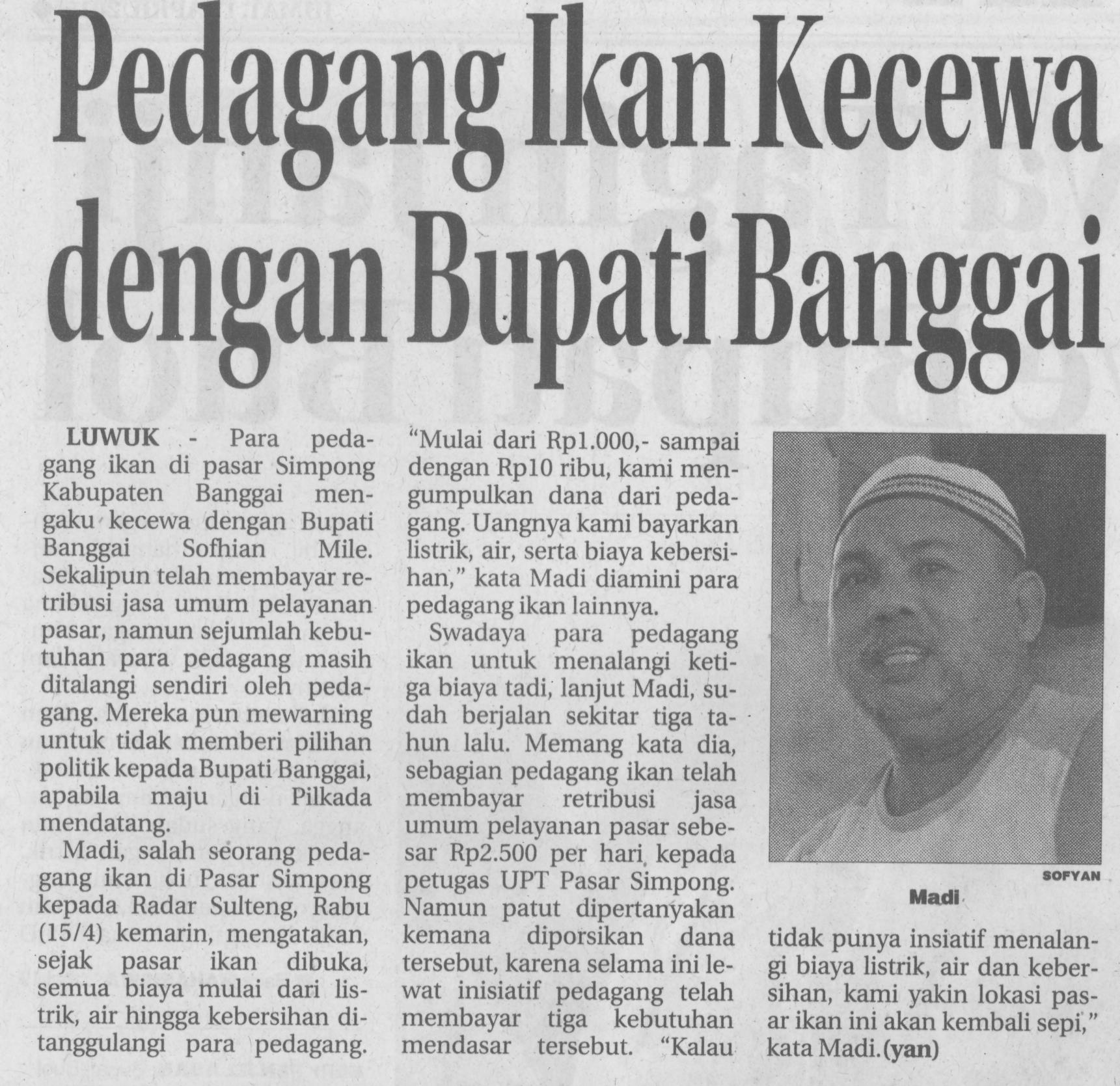 Harian    :RadarKasubaudSulteng 2Hari, tanggal:Jum’at, 17 April 2015KasubaudSulteng 2Keterangan:Pedagang Ikan Kecewa Dengan Bupati BanggaiKasubaudSulteng 2Entitas:LuwukKasubaudSulteng 2